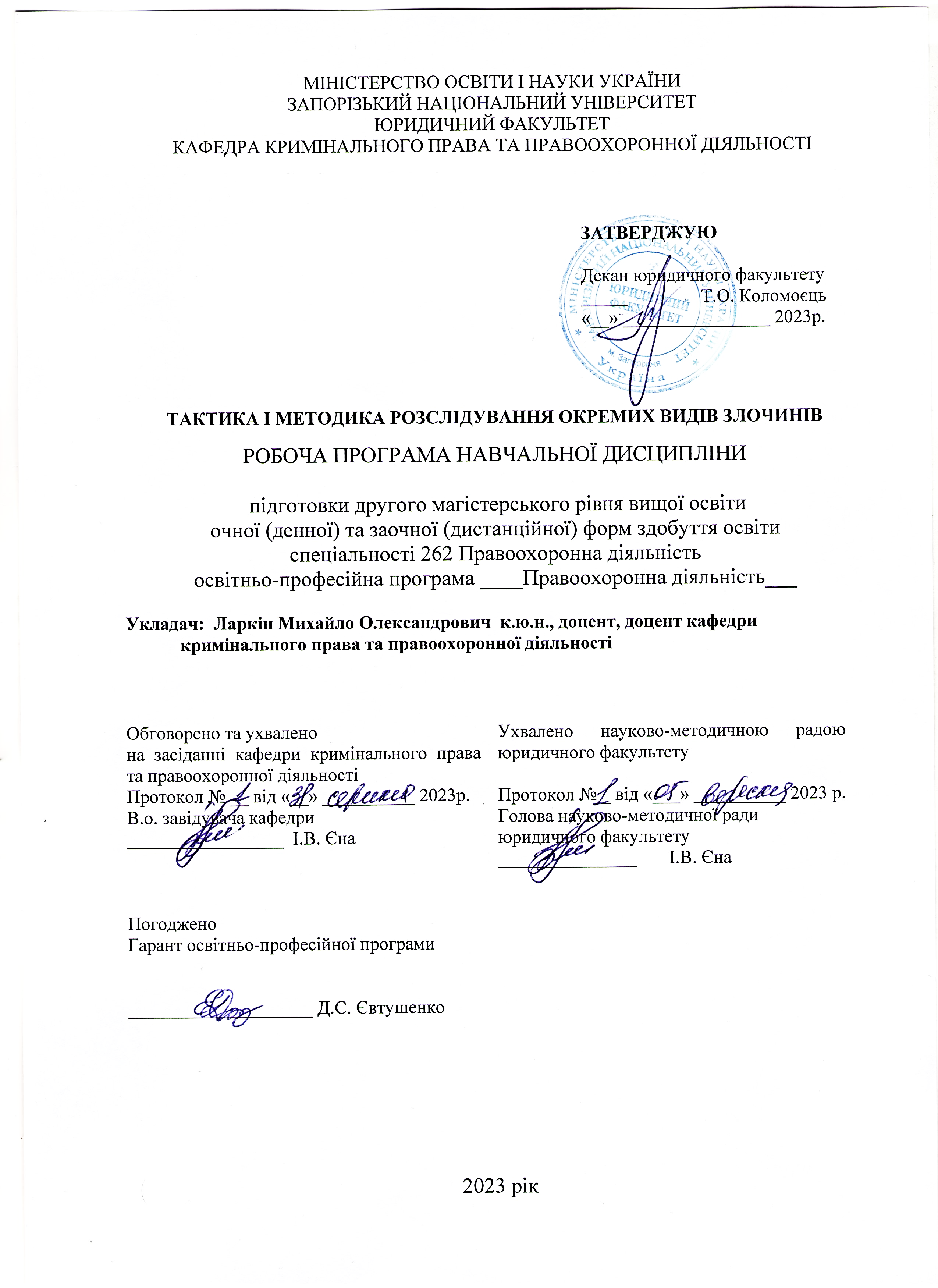 1. Опис навчальної дисципліни2. Мета та завдання навчальної дисципліниМетою вивчення навальної дисципліни «Тактика і методика розслідування окремих видів злочинів» є формування у майбутніх фахівців у сфері правоохоронної діяльності умінь та компетентностей з розслідування окремих видів злочинів. По завершенню вивчення дисципліни «Тактика і методика розслідування окремих видів злочинів» студенти мають знати основні галузі криміналістичної тактики, аналізувати зміст та функції окремих тактичних прийомів, комбінацій, операцій. Вміти застосовувати методичні рекомендації з розкриття та розслідування окремих видів злочинів на практиці, зокрема, корупційних злочинів та злочинів за колабораційну діяльність та пособництво державі-агресору.Основними завданнями вивчення дисципліни «Тактика і методика розслідування окремих видів злочинів»  є: оволодіння визначеним інструментарієм науки криміналістика;набуття особливого юридичного мислення, необхідного для засвоєння і застосування знань щодо розслідування окремих видів злочинів, зокрема, корупційних злочинів та злочинів за колабораційну діяльність та пособництво державі-агресору;систематизоване засвоєння та закріплення теоретичних знань щодо тактики і методики розслідування окремих видів злочинів, зокрема, корупційних злочинів та злочинів за колабораційну діяльність та пособництво державі-агресору;набуття вміння застосовувати отримані знання при розслідуванні окремих видів злочинів, зокрема, корупційних злочинів та злочинів за колабораційну діяльність та пособництво державі-агресору.Інтерактивний формат курсу, що спонукатиме до дебатів, полеміки, аргументованого відстоювання власної точки зору, орієнтований на розвиток критично важливих для фахівця у галузі правничих наук навичок ефективної усної й письмової комунікації. Сприятиме здатності до безперервного саморозвитку та самовдосконалення, генерування нових ідей та досягнення наукових цілей.У результаті вивчення дисципліни «Тактика і методика розслідування окремих видів злочинів» здобувач повинен набути таких результатів навчання (знання, уміння тощо) та компетентностей:Основні міждисциплінарні зв’язки навчальна дисципліна циклу професійної підготовки освітньої програми ППС 4 «Тактика і методика розслідування окремих видів злочинів» має з такими компонентами освітньо-професійної програми: Забезпечення прав людини в діяльності правоохоронних органів (ЗП 2), Етичні стандарти правоохоронної діяльності (ЗП 3), Превентивна діяльність правоохоронних органів (ППС 1), Особливості розслідування злочинів за колабораційну діяльність та пособництво країні-агресору (ППС 2), Актуальні проблеми оперативно-розшукової діяльності (ППС 8), Техніко-криміналістичне забезпечення оперативно-розшукової діяльності (ППС 10), Право національної безпеки та оборони (ППС 11), Тактико-спеціальна підготовка працівників правоохоронних органів (ППС 12), Виробничою практикою (ППС 14, ППС 15).3. Програма навчальної дисципліниЗмістовий модуль 1. Особливості розслідування вбивств, що вчиняються на замовлення.Криміналістична характеристика вбивств, що вчиняються на замовлення. Планування розслідування та висування слідчих версій. Тактика проведення слідчих (розшукових) дій під час розслідування вбивств, що вчиняються на замовлення.Змістовий модуль 2. Особливості розслідування вбивств, що вчиняються з мотивів расової, національної чи релігійної нетерпимості.Криміналістична характеристика вбивств, що вчиняються з мотивів расової, національної чи релігійної нетерпимості. Планування розслідування та висування слідчих версій. Тактика проведення слідчих (розшукових) дій під час розслідування вбивств, що вчиняються з мотивів расової, національної чи релігійної нетерпимості.Змістовий модуль 3. Особливості розслідування зґвалтувань.Криміналістична характеристика зґвалтувань. Планування розслідування та висування слідчих версій. Тактика проведення слідчих (розшукових) дій під час розслідування зґвалтувань. Змістовий модуль 4. Особливості розслідування корупційних злочинів.Криміналістична характеристика корупційних злочинів. Планування розслідування та висування слідчих версій. Тактика проведення слідчих (розшукових) дій під час розслідування корупційних злочинів.Змістовий модуль 5. Особливості розслідування шпигунства.Криміналістична характеристика шпигунства. Планування розслідування та висування слідчих версій. Тактика проведення слідчих (розшукових) дій під час розслідування шпигунства. Змістовий модуль 6 Особливості розслідування масових заворушень. Особливості розслідування хуліганства.Криміналістична характеристика масових заворушень. Планування розслідування та висування слідчих версій. Тактика проведення слідчих (розшукових) дій під час розслідування масових заворушень. Криміналістична характеристика хуліганства. Планування розслідування та висування слідчих версій. Тактика проведення слідчих (розшукових) дій під час розслідування хуліганства.4. Структура навчальної дисципліни5. Теми лекційних занять 6. Теми практичних занять 7. Види і зміст поточних контрольних заходів8. Підсумковий семестровий контроль9. Рекомендована літератураОСНОВНІ ДЖЕРЕЛА Підручники та монографії:Шевчук В.М. Криміналістика: традиції, новації, перспективи: добірка наукових праць. Харків: Право, 2020. 1280 с.Борисенко І.В. Методика розслідування вбивств із розчленуванням трупа: монографія. Харків: Право, 2021. 720 с.Тертишник В.М., Варава В.В., Сачко О.В. Судова експертологія : підруч. для підгот. здобувачів освіт. ступеня «магістр» за спец. 081 «Право» та 262 «Правоохоронна діяльність»; за заг. ред. В. М. Тертишника. Харків: Право, 2021. 280 с.Бояров В.І., Ларкін М.О. Подолання протидії розслідуванню кримінально-караних проявів екстремізму, учинених членами молодіжних неформальних груп (об’єднань). The latest development of the modern legal sciences and education in Ukraine and EU countries: an experience, challenges, expectations : Collective monograph. Riga, Latvia:“Baltija Publishing”, 2021. P. 93-109. DOI https://doi.org/10.30525/978-9934-26-033-9-6 (розділ у колективній монографії).Чорноус Ю., Синоверська Т. Криміналістична методика розслідування жорстокого поводження з тваринами: монографія. Київ: Право, 2022. 248 с.Павленко С.О. Основи оперативно-розшукової тактики: монографія. Київ: «Видавництво Людмила», 2022. 624 сЛаркін М.О., Узунова О.В. Тактика і методика розслідування окремих видів злочинів: навчальний посібник для здобувачів ступеня вищої освіти магістра спеціальності «Правоохоронна діяльність» освітньо-професійної програми «Правоохоронна діяльність». Запоріжжя: Запорізький національний університет, 2023. 80 с.Чистякова А. Повідомлення про підозру: монографія. Київ: Юрінком Iнтер, 2023. 212 с.Критичні джерела:Експертизи в кримінальному провадженні: науково-практичний посібник / кол. авт.: А.В. Столітній, С.В. Шмаленя, Н.В. Нестор, С.Д. Нестеренко, М.С. Туркот та ін.; за заг ред. А.В.Столітнього. Київ: Норма права, 2020. 308 с.Larkin M., Biryukova A., Makarenko T., Ivanova N., Fedchyniak A. Typical mistakes during investigation of crimes committed by youth informal groups members. Cuestiones Políticas. 2020. Volume 38. Number 66. P. 396-405.Настільна книга слідчого/дізнавача. Процесуальні дії у досудовому розслідуванні. Основні процесуальні документи. Пєтков С.В., Журавльов Д.В., Дрозд О.Ю., Дрозд В.Г. Київ. Вид-во ЦУЛ, 2021. 432 с.Boiarov V., Larkin M., Kyrychenko O., Penkov S., Kruhlov O. Features of the investigation of hooliganism committed by football fans. Cuestiones Políticas. 2021. Volume 39. Number 69. P. 513-529. DOI: https://doi.org/10.46398/cuestpol.3969.32Симоненко Н.О., Савченко А.В., Горбачевський В.Я. Кримінально-правова характеристика зґвалтувань: навчальний посібник. Київ: Національна академія внутрішніх справ, 2022. 90 с.Бусол О. Ю., Романюк Б. В. Організована злочинність в Україні: визначення, аналіз, протидія: навчально-практичний посібник. Київ: Юрінком Інтер, 2022. 256 с.Романов М.Ю., Кобзар О.Ф. Організаційно-правові, адміністративні та кримінальні процесуальні аспекти діяльності підрозділів дізнання Національної поліції України: монографія. Київ: ТОВ «7БЦ», 2022. 540 с.Larkin M. Using of innovative technologies to teaching the criminal-legal cycle disciplines at the Zaporizhzhia National University. International scientific conference «Information technologies and management in higher education and sciences»: conference proceedings (November 28, 2022. Fergana, the Republic of Uzbekistan). Riga, Latvia: “Baltija Publishing”, 2022. Part 2. P. 201-203.Романова А. Правоохоронна діяльність і воєнний стан: морально-правові особливості. Вісник Національного університету “Львівська політехніка”. Серія: “Юридичні науки”. 2022. № 3 (35). С. 89-94. DOI: https://doi.org/10.23939/law2022.35.089Беззубенко М. В. Розслідування ухилень від сплати єдиного внеску на загальнообов’язкове державне соціальне страхування та страхових внесків на загальнообов’язкове державне пенсійне страхування: монографія. Київ: Алерта, 2023. 232 с.Тализіна Я.О. Використання конфіденційного співробітництва у кримінальному провадженні: монографія / наук. ред. І.А. Тітко. Київ : Алерта, 2023. 304 с.Кіщак Б.І. Особливості доказування злочинів, пов’язаних з колабораційною діяльністю. Наукові записки Львівського університету бізнесу та права. Серія економічна. Серія юридична. 2023. Випуск 37. С. 56-61. DOI: http://dx.doi.org/10.5281/zenodo.7934032Корисні посилання:www.ac-rada.gov.ua - Офіційний сайт Рахункової палати України.www.kmu.gov.ua - Офіційний сайт Кабінету Міністрів України. www.mfu.gov.ua - Офіційний сайт Міністерства фінансів України.www.nbu.gov.ua - Офіційний сайт Національного банку України.http://www.nbuv.gov.ua/ - Національна бібліотека України ім. В.І. Вернадськогоwww.pravoznavec.com.ua - Електронна бібліотека юридичної літератури "Правознавець".www.rada.gov.ua - Офіційний сайт Верховної Ради України.http://pravoua.com.ua/ - Сайт журналу «Право України».http://www.ligazakon.ua/ - Головний правовий портал України.1233Галузь знань, спеціальність, освітня програма рівень вищої освіти Нормативні показники для планування і розподілу дисципліни на змістові модулі Характеристика навчальної дисципліниХарактеристика навчальної дисципліниГалузь знань, спеціальність, освітня програма рівень вищої освіти Нормативні показники для планування і розподілу дисципліни на змістові модулі очна (денна) форма здобуття освітизаочна (дистанційна) форма здобуття освітиГалузь знань262 Правоохоронна діяльністьЗагальна кількість кредитів –  3Обов’язкова  Обов’язкова  Галузь знань262 Правоохоронна діяльністьЗагальна кількість кредитів –  3Цикл дисциплінЗагальної підготовки Цикл дисциплінЗагальної підготовки Спеціальність262 Правоохоронна діяльністьЗагальна кількість годин  - 90Семестр:Семестр:Спеціальність262 Правоохоронна діяльністьЗагальна кількість годин  - 902 -й2 -йОсвітньо-професійна програмаПравоохоронна діяльністьЗмістових модулів - 6ЛекціїЛекціїОсвітньо-професійна програмаПравоохоронна діяльністьЗмістових модулів - 614 год.6 год.Освітньо-професійна програмаПравоохоронна діяльністьЗмістових модулів - 6Практичні заняттяПрактичні заняттяРівень вищої освіти: магістерський Кількість поточних контрольних заходів - 1214 год.4 год.Рівень вищої освіти: магістерський Кількість поточних контрольних заходів - 12Самостійна роботаСамостійна роботаРівень вищої освіти: магістерський Кількість поточних контрольних заходів - 1262 год.80 год.Рівень вищої освіти: магістерський Кількість поточних контрольних заходів - 12Вид підсумкового семестрового контролю: залікВид підсумкового семестрового контролю: залікЗаплановані освітньо-професійною програмою результати навчаннята компетентності Методи і контрольні заходи12ІК. Здатність розв’язувати складні задачі і проблеми у сфері правоохоронної діяльності та/або у процесі навчання, що передбачає проведення досліджень та/або здійснення інновацій та характеризується невизначеністю умов і вимог.ЗК 1. Здатність до абстрактного мислення, аналізу та синтезу. ЗК 8. Здатність приймати обґрунтовані рішення.СК 4.Спроможність організовувати і керувати діяльністю підрозділів, створених для виконання завдань у сфері правоохоронної діяльності.СК 6. Здатність керувати самостійною роботою осіб, що навчаються, та бути наставником для молодших колег у процесі набуття і вдосконалення ними професійних навичок.СК 7. Здатність ефективно здійснювати правове виховання молодших колег у процесі набуття і вдосконалення ними професійних навичок.СК 9. Здатність обирати оптимальні методи й засоби забезпечення публічної безпеки і порядку.СК 12. Здатність до використання технічних приладів та спеціальних засобів, інформаційно-пошукових систем та баз даних, спеціальної техніки, оперативних та оперативно-технічних засобів, здійснення оперативно-розшукової діяльності. СК 13. Здатність у передбачених законом випадках застосовувати засоби фізичного впливу, спеціальні засоби та вогнепальну зброю, тактичні прийоми під час службової діяльності в разі отримання інформації чи безпосереднього виявлення ознак правопорушення перебуваючи на місці події та в інших службових ситуаціях.СК 16. Здатність організовувати та здійснювати оперативно-розшукові заходи з попередження, виявлення та припинення корупційних правопорушень в процесі здійснення професійної діяльності. СК 17. Здатність організовувати та здійснювати комплекс оперативно-розшукових заходів для виявлення, припинення та розкриття злочинів за колабораційну діяльність та пособництво державі-агресору).Спостереження за навчальною діяльністю здобувачів;Усне опитування;Письмовий контроль;Тестовий контроль;Робота в малих групах;Проблемно-пошукове завдання;Завдання творчого характеру;Аналіз конкретних ситуацій;Моделювання;Аудіовізуальне навчанняПоточний контроль здійснюється шляхом виконання таких обов’язкових видів роботи, як виступ з питань певної теми розділу на практичному занятті; доповідь з проблемної тематики з презентацією; участь у обговоренні дискусійних питань; та додаткових видів роботи - участь у ділових (ситуативних) іграх; робота в групах; участь у науково-дослідній роботі (роботі конференцій, студентських наукових гуртків та проблемних груп, підготовці публікацій, участь в конкурсах тощо); завдання творчого характеру.Проміжний контроль - проводиться наприкінці вивчення базового модуля шляхом тестування.Підсумковий контроль проводиться у формі заліку з ключових питань, що потребують творчої відповіді та уміння синтезувати знання з даного предмета з сучасними соціальними і правовими проблемами. Іспит відбувається у формі тестування та розв’язання кейсів у системі Moodle. На іспит виноситься 30 тестових питань та 1 практична задача (кейс). Добір балів – можливість для здобувачів, які пропустили заняття з поважних причин показати отримані знання.Змістовий модульУсьогогодинАудиторні (контактні) годиниАудиторні (контактні) годиниАудиторні (контактні) годиниАудиторні (контактні) годиниАудиторні (контактні) годиниАудиторні (контактні) годиниСамостійна робота, годСамостійна робота, годСистема накопичення балівСистема накопичення балівСистема накопичення балівЗмістовий модульУсьогогодинУсьогогодинУсьогогодинЛекційні заняття, годЛекційні заняття, годПрактичнізаняття, годПрактичнізаняття, годСамостійна робота, годСамостійна робота, годТеор.зав-ня, к-ть балівПракт.зав-ня,к-ть балівУсього балівЗмістовий модульУсьогогодино/дф.з/фЛекційні заняття, годЛекційні заняття, годПрактичнізаняття, годПрактичнізаняття, годСамостійна робота, годСамостійна робота, годТеор.зав-ня, к-ть балівПракт.зав-ня,к-ть балівУсього балівЗмістовий модульУсьогогодино/дф.з/фо/дф.з/дистф.о/д ф.з/дистф.о/д ф.з/дистф.Теор.зав-ня, к-ть балівПракт.зав-ня,к-ть балівУсього балів123345678910111211042222111255102104221112551031042222111455104104222211125510510422111255106104222211205510Усього за змістові модулі602481241246682303060Підсумковий семестровий контрольекзамен303030301040Загалом909090909090909090100100100№ змістового модуляНазва темиКількістьгодинКількістьгодин№ змістового модуляНазва темио/дф.з/дистф.12341Особливості розслідування вбивств, що вчиняються на замовлення.222Особливості розслідування вбивств, що вчиняються з мотивів расової, національної чи релігійної нетерпимості.23Особливості розслідування зґвалтувань.224Особливості розслідування корупційних злочинів.25Особливості розслідування шпигунства.26Особливості розслідування масових заворушень. Особливості розслідування хуліганства.4РазомРазом14 4 № змістового модуляНазва темиКількістьгодинКількістьгодин№ змістового модуляНазва темио/дф.з/дистф.12341Особливості розслідування вбивств, що вчиняються на замовлення.22Особливості розслідування вбивств, що вчиняються з мотивів расової, національної чи релігійної нетерпимості.23Особливості розслідування зґвалтувань.24Особливості розслідування корупційних злочинів.225Особливості розслідування шпигунства.26Особливості розслідування масових заворушень. Особливості розслідування хуліганства.42РазомРазом144№ змістового модуляВид поточного контрольного заходуЗміст поточного контрольного заходуКритерії оцінюванняУсього балів123451Усне індивідуальне опитуванняЗапитання для підготовки розміщено на сторінці дисципліни «Тактика і методика розслідування окремих видів злочинів»  СЕЗН Moodle https://moodle.znu.edu.ua/course/view.php?id=6242Ларкін М.О., Узунова О.В. Тактика і методика розслідування окремих видів злочинів: навчальний посібник для здобувачів ступеня вищої освіти магістра спеціальності «Правоохоронна діяльність» освітньо-професійної програми «Правоохоронна діяльність». Запоріжжя: Запорізький національний університет, 2023. 80 с. Надалі Навчальний посібник.Робота на практичному занятті комплексно оцінюється викладачем, враховуючі такі критерії: правильність одержаних відповідей; повнота та логічність відповіді; наявність висновків та ілюстративних прикладів тощо. Практичне завдання складається з теоретичних питань, виконання практичних завдань, тестування в кінці кожної теми. Практичні заняття дозволяють студентам оволодіти практичними навичками з курсу. Результат участі студента на практичних заняттях оцінюється окремо за індивідуальне опитування (захист доповідей) – 2 бали і виконання практичних завдань – 3 бали:5 балів виставляються студенту тоді, коли всі завдання виконані правильно, у відповідності до вимог. Здобувач володіє узагальненими знаннями з предмета, аргументовано використовує їх у нестандартних ситуаціях; вміє застосовувати вивчений матеріал; вирішує складні проблемні завдання; схильний до системно-наукового аналізу та прогнозування явищ; уміє ставити та розв'язувати проблеми. 4 бали - відповідь і завдання - повні, але з деякими огріхами, виконані без допомоги викладача. Студент вільно володіє вивченим матеріалом, зокрема, застосовує його на практиці; вміє аналізувати і систематизувати наукову та методичну інформацію. Використовує загальновідомі доводи у власній аргументації, здатен до самостійного опрацювання навчального матеріалу, але потребує консультації викладача3 бали - відповідь і завдання відзначаються неповнотою виконання без допомоги викладача. Студент може зіставити, узагальнити, систематизувати інформацію під керівництвом викладача; знання є достатньо повними; вільно застосовує вивчений матеріал у стандартних ситуаціях. Відповідь його повна, логічна, обґрунтована, але з деякими огріхами. Здатен на реакцію відповіді іншого студента, опрацювати матеріал самостійно.2 бали - відповідь і завдання відзначаються наявністю фрагментарності виконання за консультацією викладача або під його керівництвом. Студент володіє матеріалом на рівні окремих фрагментів; з допомогою викладача виконує елементарні завдання; контролює свою відповідь з декількох простих речень; здатний усно відтворити окремі частини теми; має фрагментарні уявлення про роботу з науково-методичним джерелом, відсутні сформовані уміння та навички.1 бал - відповідь і завдання відзначаються високою фрагментарністю виконання під керівництвом викладача. Теоретичний зміст курсу засвоєно частково, необхідні практичні уміння роботи не сформовані, більшість передбачених навчальною програмою навчальних завдань не виконано.НАДАЛІ:Критерії оцінювання та система накопичення балів з дисципліни детально розписані та розміщені на сторінці курсу в Moodlehttps://moodle.znu.edu.ua/course/view.php?id=624251Виконання практичних завдань до теми 1 розміщені на сторінці курсу в Moodlehttps://moodle.znu.edu.ua/course/view.php?id=6242Відповіді на поставлені питання та їх обґрунтування оформлюються у документі формату Word  та прикріплюються на сторінці дисципліни «Тактика і методика розслідування окремих видів злочинів»  СЕЗН Moodle https://moodle.znu.edu.ua/course/view.php?id=6242Критерії оцінювання та система накопичення балів з дисципліни детально розписані та розміщені на сторінці курсу в Moodlehttps://moodle.znu.edu.ua/course/view.php?id=62425Усього за ЗМ 1контр.заходів2102Тестування в Moodleна сторінці дисципліни «Тактика і методика розслідування окремих видів злочинів»  СЕЗН Moodle https://moodle.znu.edu.ua/course/view.php?id=6242Запитання для підготовки розміщено на сторінці дисципліни «Тактика і методика розслідування окремих видів злочинів»  СЕЗН Moodle https://moodle.znu.edu.ua/course/view.php?id=6242Кількість тестових питань –10, обмеження в часі (на виконання відводиться 5 хвилин).Правильна відповідь оцінюється у 0,5 балів.52Виконання практичних завдань до теми 1 розміщені на сторінці курсу в Moodlehttps://moodle.znu.edu.ua/course/view.php?id=6242Відповіді на поставлені в задачі питання та їх обґрунтування оформлюються у документі формату Word  та прикріплюються на сторінці дисципліни «Тактика і методика розслідування окремих видів злочинів»  СЕЗН Moodle https://moodle.znu.edu.ua/course/view.php?id=6242Критерії оцінювання та система накопичення балів з дисципліни детально розписані та розміщені на сторінці курсу в Moodlehttps://moodle.znu.edu.ua/course/view.php?id=62425Усього за ЗМ 2контр.заходів2103Усне індивідуальне опитуванняЗапитання для підготовки розміщено на сторінці дисципліни «Тактика і методика розслідування окремих видів злочинів»  СЕЗН Moodle https://moodle.znu.edu.ua/course/view.php?id=6242:Критерії оцінювання та система накопичення балів з дисципліни детально розписані та розміщені на сторінці курсу в Moodlehttps://moodle.znu.edu.ua/course/view.php?id=624253Групова робота1. Таблиця «Основні форми реалізації громадського контролю за професійною
діяльністю працівників правоохоронних органів  України».2. Наведіть огляд рішень Європейського Суду з прав людини (складіть таблицю) щодо порушення прав людини в діяльності правоохоронних органів (за 2022-2023 рр.)Вимоги до таблиці (5 балів):повнота висвітлення теми (3 б.);самостійність суджень (1 б.);грамотне графічне оформлення (1 б.).5Усього за ЗМ 3контр.заходів2104Усне індивідуальне опитуванняЗапитання для підготовки розміщено на сторінці дисципліни «Тактика і методика розслідування окремих видів злочинів»  СЕЗН Moodle https://moodle.znu.edu.ua/course/view.php?id=6242Критерії оцінювання та система накопичення балів з дисципліни детально розписані та розміщені на сторінці курсу в Moodlehttps://moodle.znu.edu.ua/course/view.php?id=624254Виконання практичних завдань до теми 1 розміщені на сторінці курсу в Moodlehttps://moodle.znu.edu.ua/course/view.php?id=6242Відповіді на поставлені в задачі питання та їх обґрунтування оформлюються у документі формату Word  та прикріплюються на сторінці дисципліни «Тактика і методика розслідування окремих видів злочинів»  СЕЗН Moodle https://moodle.znu.edu.ua/course/view.php?id=6337Правильне вирішення однієї задачі оцінюється у 1 бал5Усього за ЗМ 4контр.заходів2105Усне індивідуальне опитуванняЗапитання для підготовки розміщено на сторінці дисципліни «Тактика і методика розслідування окремих видів злочинів»  СЕЗН Moodle https://moodle.znu.edu.ua/course/view.php?id=6242Критерії оцінювання та система накопичення балів з дисципліни детально розписані та розміщені на сторінці курсу в Moodlehttps://moodle.znu.edu.ua/course/view.php?id=62425Виконання практичних завдань до теми 1 розміщені на сторінці курсу в Moodlehttps://moodle.znu.edu.ua/course/view.php?id=6242Відповіді на поставлені в задачі питання та їх обґрунтування оформлюються у документі формату Word  та прикріплюються на сторінці дисципліни «Тактика і методика розслідування окремих видів злочинів»  СЕЗН Moodle https://moodle.znu.edu.ua/course/view.php?id=6242Правильне вирішення однієї задачі оцінюється у 1 бал5Усього за ЗМ 5контр.заходів2106Тестування в Moodleна сторінці дисципліни «Тактика і методика розслідування окремих видів злочинів»  СЕЗН Moodle https://moodle.znu.edu.ua/course/view.php?id=6242Запитання для підготовки розміщено на сторінці дисципліни «Тактика і методика розслідування окремих видів злочинів»  СЕЗН Moodle https://moodle.znu.edu.ua/course/view.php?id=6242Критерії оцінювання та система накопичення балів з дисципліни детально розписані та розміщені на сторінці курсу в Moodlehttps://moodle.znu.edu.ua/course/view.php?id=62425Виконання практичних завдань до теми 1 розміщені на сторінці курсу в Moodlehttps://moodle.znu.edu.ua/course/view.php?id=6242Відповіді на поставлені в задачі питання та їх обґрунтування оформлюються у документі формату Word  та прикріплюються на сторінці дисципліни «Тактика і методика розслідування окремих видів злочинів»  СЕЗН Moodle https://moodle.znu.edu.ua/course/view.php?id=6242Правильне вирішення однієї задачі оцінюється у 1 бал5Усього за ЗМ 6контр.заходів210Форма Види підсумкових контрольних заходівЗміст підсумкового контрольного заходуКритерії оцінюванняУсього балів12345екзаменТестування в Moodle передбачає відповіді на 30 тестових питань (обмеження в часі 15 хвилин)правильна відповідь оцінюється у 1бал за одне тестове питання(max 30 балів)30екзаменРозв’язування 1 практичної задачі (кейсу)При самостійному вирішенні юридичної задачі (кейсу) здобувач ґрунтовно викладає правові питання, висловлює власну позицію й переконливо її аргументує; самостійно знаходить, оцінює та використовує джерела юридичної інформації, зокрема наочні, уміє узагальнити вивчений матеріал, використовує набуті знання й уміння.Самостійне вирішення однієї  юридичної задачі (кейсу).  (max 10 балів)Враховується правильність, точність і повнота відповіді.Критерії оцінювання розв’язання здобувачем задачі (кейсу)розміщено на сторінці курсу в Moodlehttps://moodle.znu.edu.ua/course/view.php?id=624210Усього за підсумковий  семестровий контроль40